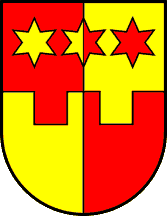 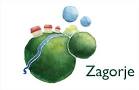 PRILOG II. POPIS DOKUMENTACIJE ZA PODNOŠENJE ZAHTJEVA ZA POTPORU1.Preslika Rješenja o upisu u Upisnik poljoprivrednih gospodarstava.2.Potvrda Porezne uprave iz koje je vidljivo da korisnik ima regulirane financijske obveze prema državnom proračunu ne starija od 30 dana na dan podnošenja Zahtjeva za potporu i ovjerena od strane Porezne uprave.u Potvrdi ne smije biti naveden dug3.Potvrda Porezne uprave da li je korisnik u sustavu PDV-a ne starija od 30 dana na dan podnošenja Zahtjeva za potporu i ovjerena od strane Porezne uprave4.Preslika osobne iskaznice korisnika/odgovorne osobe.5.Preslika žiroračuna.6.Izvadak iz obrtnog registra (obrti), izvadak iz registra nadležnog Trgovačkog suda (pravne osobe). (OPG ne dostavlja navedene dokumente)7. Preslika identifikacijske kartice gospodarstva izdane od HPA 8.Presliku Potvrde o brojnom stanju životinja - o upisanim matičnim jatima  i novo izvaljenim purićima u JRDŽ izdana od strane HPA9.Zahtjev za potporu potpisan i ovjeren od strane podnositelja.10.Izjava o de minimis potporama potpisana i ovjerena od strane podnositelja11.Za nositelja PG-a i/ili člana PG-a:preslika dokaza o završenom obrazovanju, edukaciji, tečaju ili usavršavanju za poljoprivrednu proizvodnju (diploma, svjedodžba, potvrda, uvjerenje i sl.)12. Ponuda/predračun za svaku pojedinu aktivnost